Publicado en Madrid el 06/07/2023 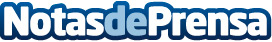 Moises Elmann Arazi: el lanzamiento de Threads y el futuro del turismo en 2024El empresario Moises Elmann Arazi comparte su visión sobre el significado de la nueva red social Threads y sus impactos en el desarrollo del turismoDatos de contacto:Antonio Lopez7869093123Nota de prensa publicada en: https://www.notasdeprensa.es/moises-elmann-arazi-el-lanzamiento-de-threads Categorias: Comunicación Marketing Turismo Innovación Tecnológica http://www.notasdeprensa.es